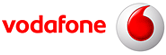 Strada Plevnei, nr. 172Acest site este destul de nou, a aparut tot undeva prin 2006, nefiind înca prezent în lista CONNEX din noiembrie 2005. Este Dualband GSM/UMTS, cu câte o singura antena Kathrein Dual/sector. Pe UMTS se pare ca se utilizeaza TMA-urile (din perete se vede ca ies doar 4 jumperi : 2 GSM, si doi etichetati cu rosu, care trec mai întâi prin TMA înainte de a ajunge la antena) ; probabil ca RRU-urile sunt undeva mai departe de antene, de aceea au bagat TMA-uri…In iulie 2006 vad ca prinsesem deja acest site (sectorul 2) care Broadcasta Plevnei, era în acelasi LAC si nu avea nici el 2Ter.BCCHAfiseazaLACCIDTRXDiverse9?11132335333EAHC